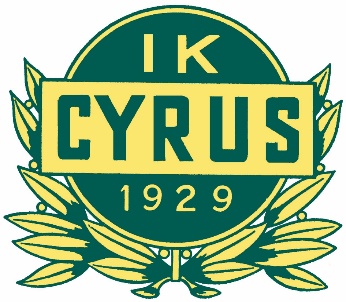 Protokoll nr 7 IK CyrusStyrelsemöte 2022-06 -07kl 18.00 -20.00, CyrusstuganNärvarande: 	ordf	Mats Berggren	Sekr	Ingalill Hafström	Damrepr	Jenny Jensdottir	Ledamot	Maria Thorsell	 	Ledamot	Stefan CarlssonFörhinder: 	Ledamot	Lena Sumedrea	Ledamot	Annelie Kempe	Ledamot	Sajma Komarica Rylander	Ledamot	Mikael Sundelius			Kassör	Carl-Johan Timén		Tore Wilhelmsson§ 60 Inledning		Mats öppnar mötet.§ 61 Tävling och läget i lagen	Ledare	Yngsta flicklagen F 13/14. Ledare är löst med Tindra Samuelsson och Clara Götesson 	planering för att få till organisationen tider, roller, mentorskap osv.	Handbollsskolan – Utöver Sanna Höglund och Jonathan Kvick så kommer Ingalill 	Hafström och Anton Hafström bli ansvariga för handbollsskolan i Ljungarum på 	lördagar. Från pojkar p 06 så kommer Leon Norsåsen och Cornelis Mrak att hjälpa till.	Herrarnas tränarfråga vekar få en lösning med Gudni Mar Kristensson som finns i laget 	sedan förra året. Gudni har fått förfrågan och det är hans privata situation med jobb 	som måste lösas innan han tackar ja. Mats B har ansvaret.  OM inte han kan så 	kommer August Falk att fortsätta. Det behövs dock fler ledare runt lagen. Cathrin 	Bäckstrand har tackat nej till en fortsättning som herransvarig och det behöver lösas, 	samt lagledare till båda lagen. Flera namn behöver kontaktas och vi tar alla ansvar att 	kontakta några personer var.	På damsidan kommer Håkan Jörnbom in som tränare och ledare utöver Erika Berggren 	och Joakim Rajala. Eftersom det även på damsidan ska spelas i två serier så krävs 	ytterligare någon ledare.	Äldsta pojklaget kommer att träna och spela ihop med Hallby enligt det avtal som 	föreningarna skrivit under. 2 lag och ny tränare finns på plats Åman från Skara. Övriga 	ledare är klara och kommer från både Hallby och Cyrus och de som varit ansvariga 	tidigare för dessa åldersgrupper.	Pojklagsspelarna som är kvar i den smala truppen f 09/10 kommer kunna fortsätta i 	Hallby. De är för få för att bilda ett eget lag. Spelare och föräldrar är kontakatade.	Stefan kommer att ta fram en hälsning från föreningen värva TILLBAKA gamla spelare 	till ledaruppdrag, som kan skickas ut lite personligt till var och en.	Serier	Alla serier är lottade och klara och finns på Handboll Västs hemsida.	forslag-pa-serieindelningar-2022-23.xlsx (live.com)	Träningstider	Trots planer på nya hallar så är det inför säsongen brist på tider för alla lag. Mats 	jobbar med kommunen för att få till fler tider.	Samarbetsavtal med Hallby 	Samtal har nu även startats för damsidan – Jämställda förhållanden. Vi i styrelsen och 	ansvariga ledare behöver ta fram konkreta mål med samarbetet med Hallby för att 	kunna stämma av några gånger för att se om avsikterna med samverkan uppfylls.	Vi behöver också höra med ungdomarna själva hur upplevelsen är.§ 62 Ekonomi 	Med anledning av att vi kommer ha en ökad tävlingsverksamhet kommande säsong 	med fler lag så behöver vi också öka intäkterna.	Mötet beslutar att vi behöver ha ytterligare en obligatorisk försäljning för alla spelare 	ledare utöver restaurangchansen som är den enda som alla hjälps åt med idag. Jenny 	tar fram ett förslag med valbara aktiviteter som NewBody, Kakor, lotter m.fl. där varje 	lag kan välja en aktivitet. Vi tror att det kan se olika ut i lagen vilket man anser är 	lättast att sälja och dra in pengar på. Förutsättningarna behöver vara helt klara med 	krav från föreningen på hur mycket var och en minst ska bidra med. 	Förslaget bör vara klart inför säsongstart Kick off och alla föräldrarmöten i 	ungdomslagen.	(Handbollsskolan säljer inte med de kan vara köpare)§ 63 Sponsorgrupp	Inget nytt från sponsring§ 64 Kickoff	Ingalill, Jenny och Saima gör programmet för Kick off och arbetsdag den 20 	augusti för samtliga ledare och styrelsen. Save the date behöver gå ut innan 	midsommar till alla ledare, via kansliet. Ingalill kontaktar Marco.	Ingalill sammankallar, Jenny och Saima till planeringsträff i början av augusti. 	Ingalill tar huvudansvar för en grovplanering och nödvändiga bokningar. 	Lärgruppspotten kan kanske användas?§ 65 Cyrusstugan	Mats informerar om att han haft uppe förslaget om att se över utveckling av både 	Cyrusstugan fysiska miljö men också användningsområde. Förslaget mottogs positivt 	av måndagsgänget som idag sköter underhållet av stugan. Frågan får hanteras vidare 	framöver.§ 66 Kansli	I samverkan med Arbetsförmedlingen har föreningen förlängt 	lönebidragsanställningen för kanslist Marco Rajala i 3 år.§ 67 Avrundning	Mats avslutar mötet, med att informera om vilka ledamöter som har tid kvar i 	styrelsen enligt årsmötesprotokollet och stadgarna, samt vilka förändringar som är 	aktuella för valberedningen att arbeta med. Underskrift	Ingalill Hafström 			Mats Berggrensekreterare				ordförande